Διάλεξη/συζήτηση με θέμα : «Τα μικρά αφεντικά: Θέτουμε όρια στα παιδιά μας»Ο Σύνδεσμος Γονέων και το Περιφερειακό Δημοτικό Σχολείο Αλεθρικού, συνδιοργάνωσαν διάλεξη/συζήτηση με θέμα : «Τα μικρά αφεντικά: Θέτουμε όρια στα παιδιά μας». Εισηγητής της διάλεξης ήταν ο Εκπαιδευτικός Σχολικός Ψυχολόγος κ. Ανδρέας Δημητρίου.Ο Δρ Ovide, παιδίατρος νευρολόγος προειδοποιεί:«Υπάρχει μια σιωπηλή τραγωδία που εκτυλίσσεται στα σπίτι μας σήμερα και περιλαμβάνει τα πιο όμορφα κοσμήματά μας: τα παιδιά μας. Τα παιδιά μας βρίσκονται σε καταστροφική συναισθηματική κατάσταση! Τα τελευταία 15 χρόνια, οι ερευνητές μας δίνουν όλο και πιο ανησυχητικά στατιστικά στοιχεία σχετικά με μια οξεία και σταθερή αύξηση της παιδικής ψυχικής ασθένειας που τώρα φτάνει σε διαστάσεις επιδημίας.»Τι να κάνω;Ο Δρ Luis  Rojas Marcos (παιδοψυχίατρος) προτείνει: «Αν θέλουμε τα παιδιά μας να είναι ευτυχισμένα, υγιή άτομα πρέπει να ξυπνήσουμε και να επιστρέψουμε στα βασικά. Είναι ακόμα καιρός!Βάλτε όρια και θυμήσου ότι εσύ είσαι ο καπετάνιος του πλοίου. Τα παιδιά σας θα αισθάνονται πιο ασφαλή γνωρίζοντας ότι έχετε τον έλεγχο της κυβέρνησης.Προσφέρετε στα παιδιά έναν ισορροπημένο τρόπο ζωής γεμάτο με ό,τι χρειάζονται τα παιδιά, όχι μόνο ό,τι θέλουν. Μην φοβάστε να πείτε «όχι» στα παιδιά σας αν αυτό που θέλουν δεν είναι αυτό που χρειάζονται.»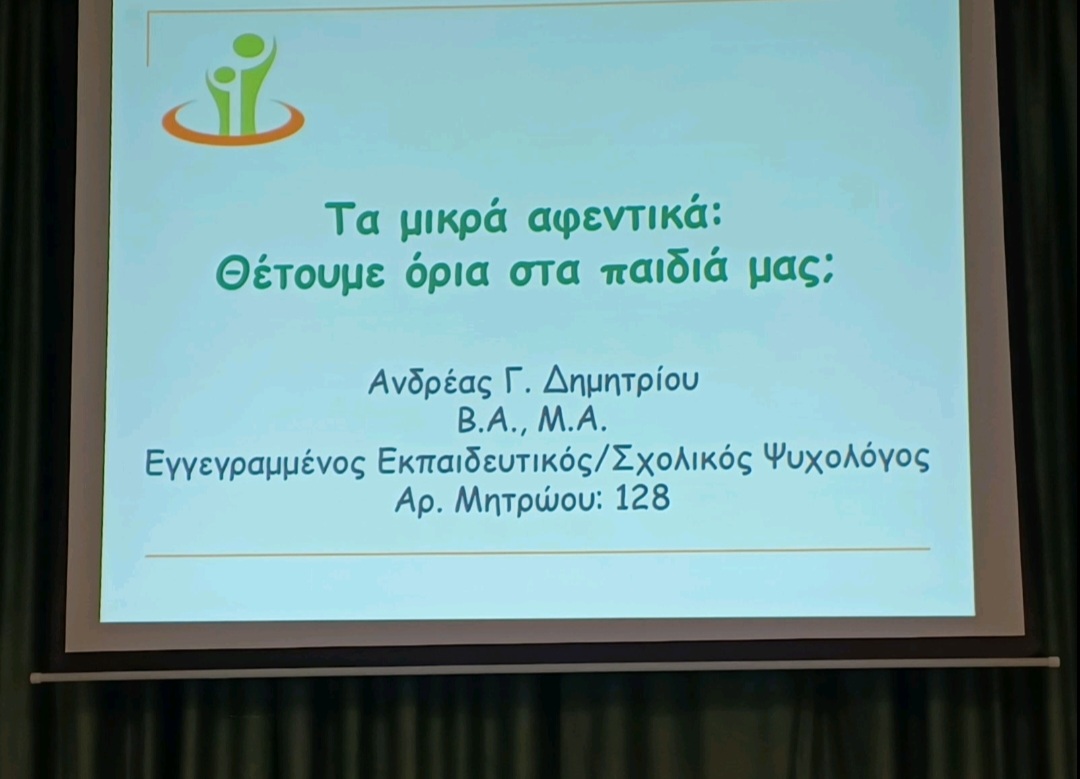 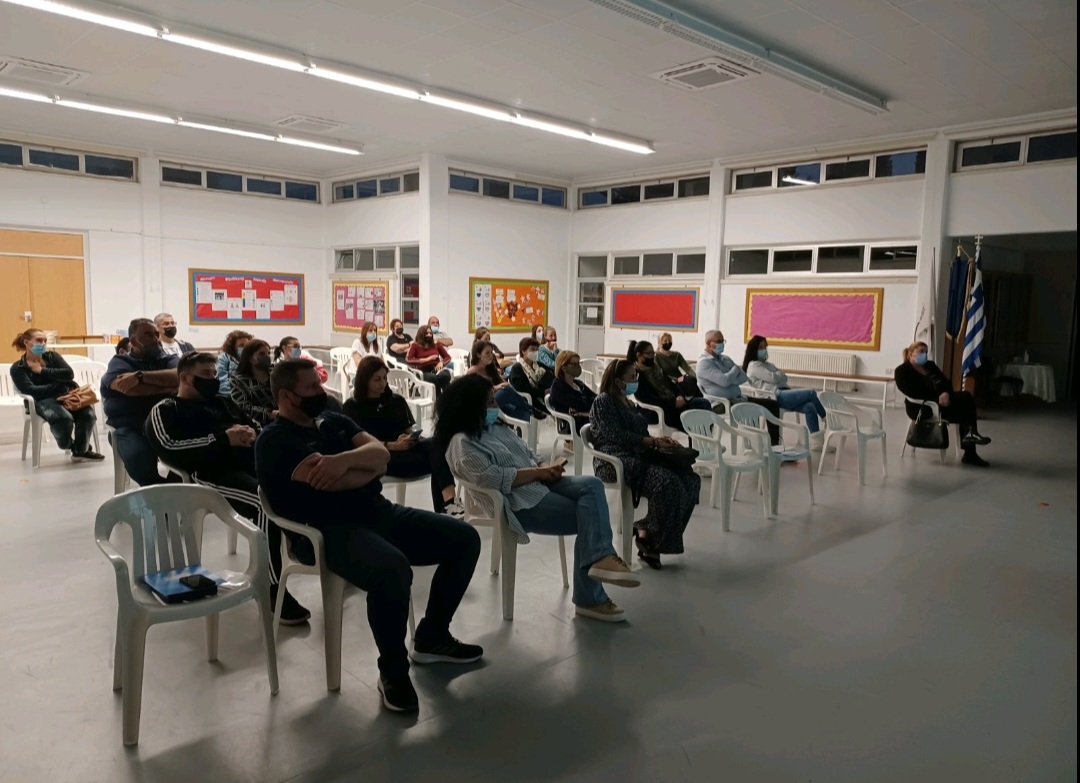 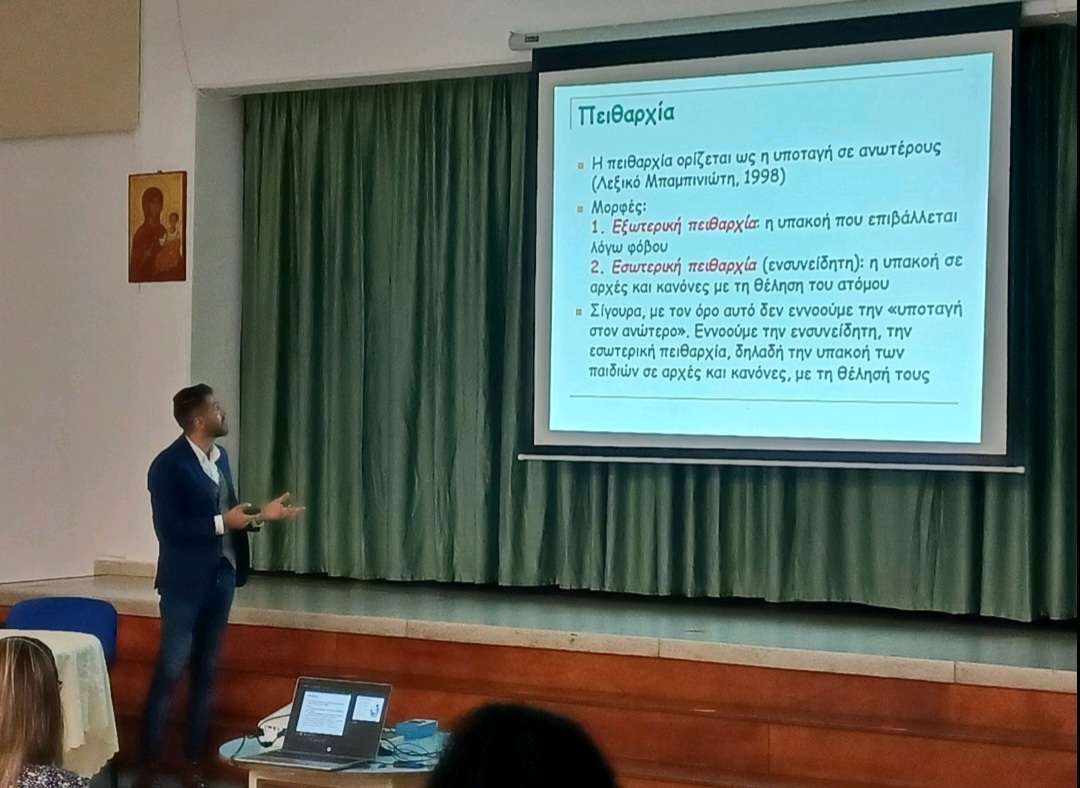 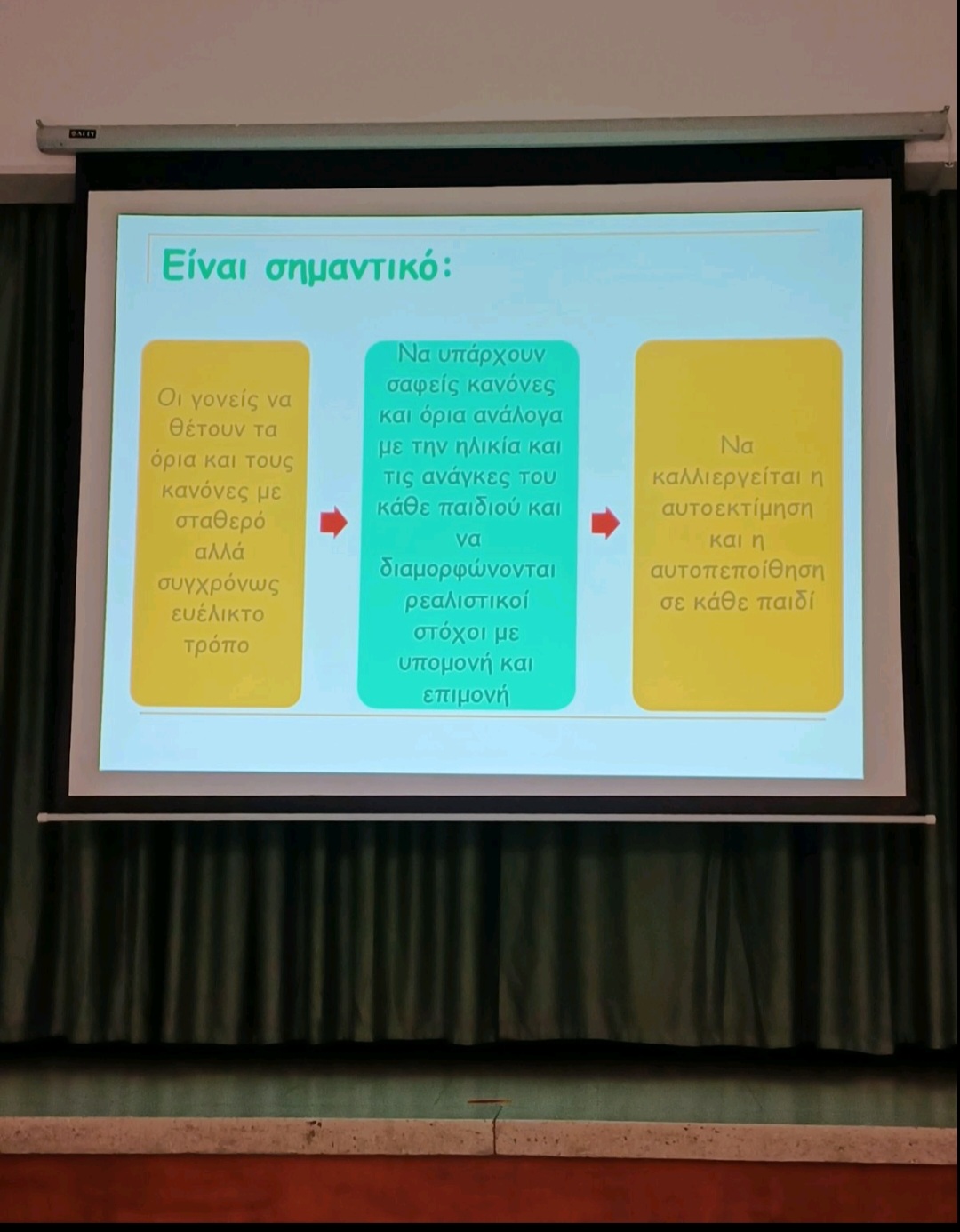 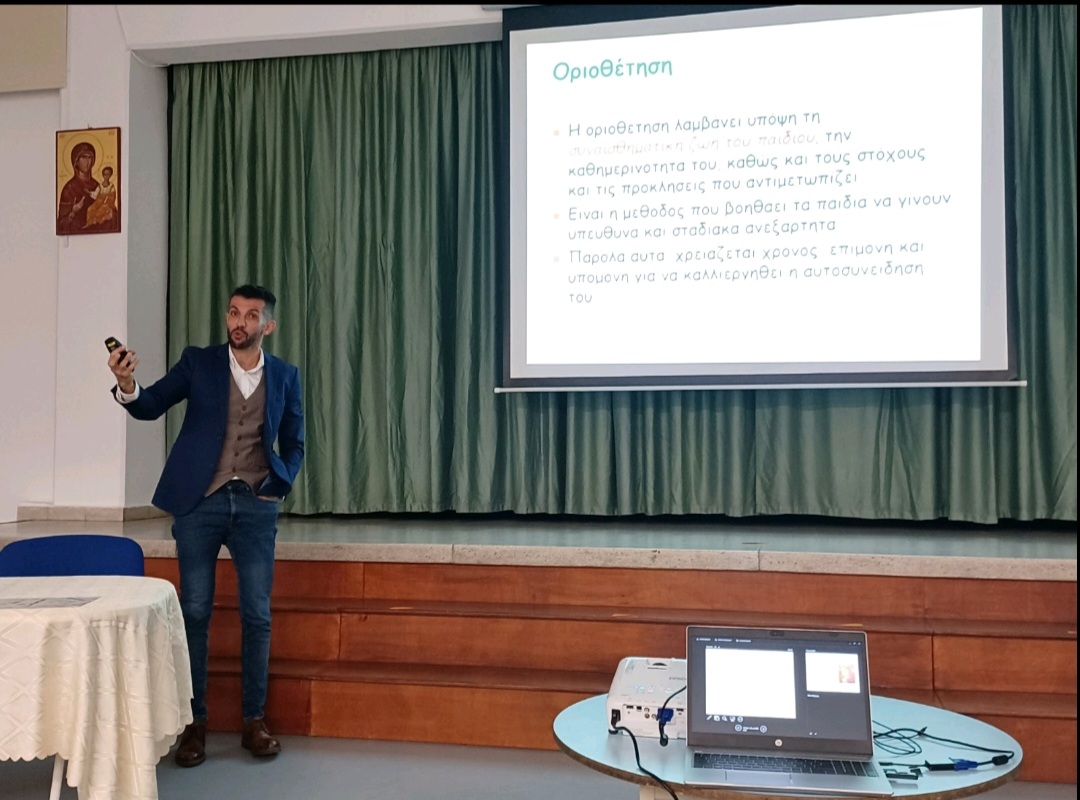 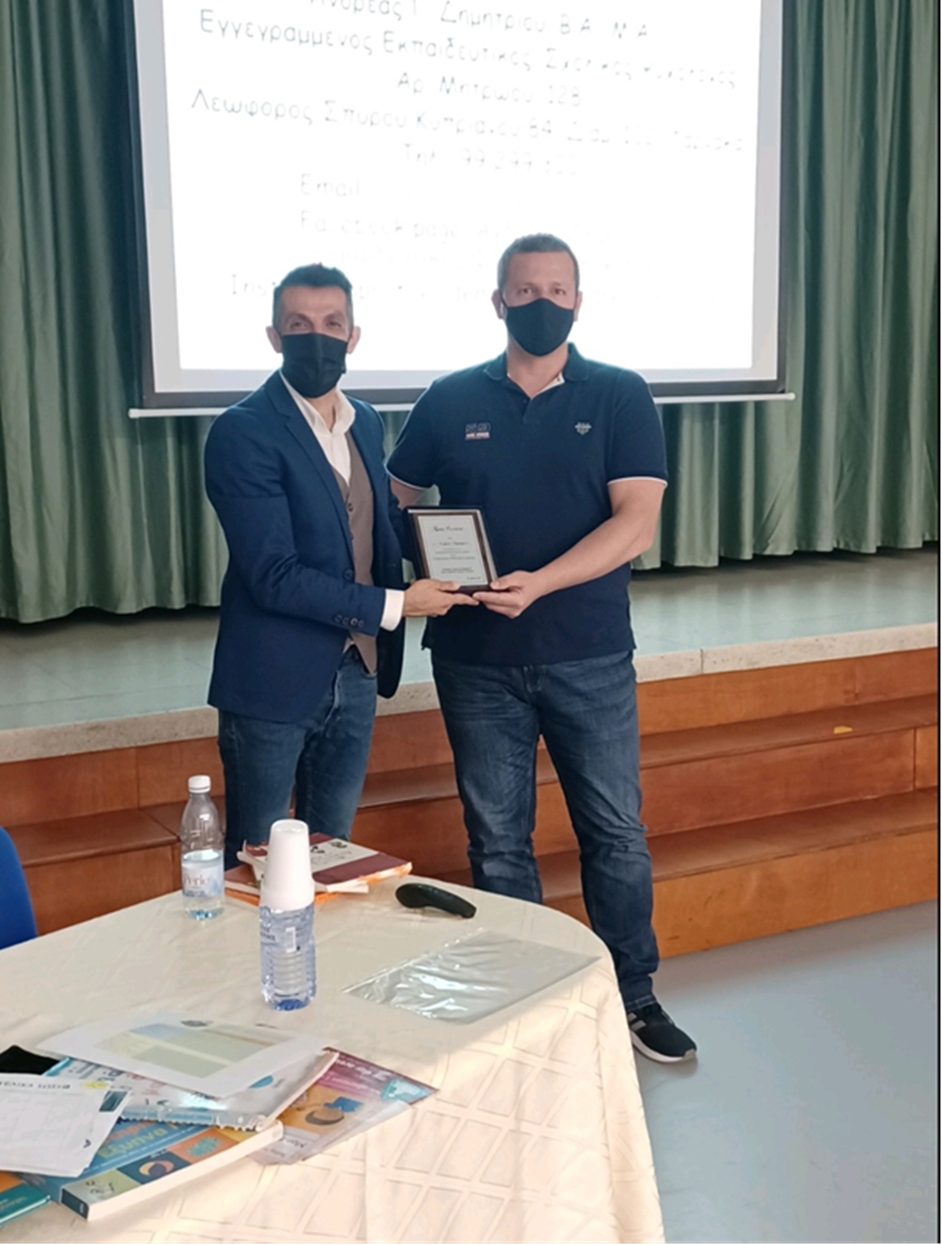 